Environmental Federation of Oklahoma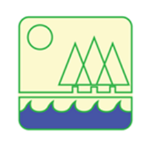 2019 Sponsor / Exhibitor Information Form4 NE 10th Street #443, Oklahoma City, OK  73104    Office 405.942.2443      www.envirofdok.orgIf you register to Exhibit at the 28th Annual EFO Meeting and Trade Show, please complete the information below and return by no later than August 15, 2019.  Please email a current copy of your company’s current logo to:  efo@envirofdok.org.    Company Name:Trade Show Contact(s):Company Contact(s):Address:City:State:Zip Code:Telephone:FAX:E-mail:Website:Brief Summary of Services or Products – 200 words or lessBrief Summary of Services or Products – 200 words or less